 新 书 推 荐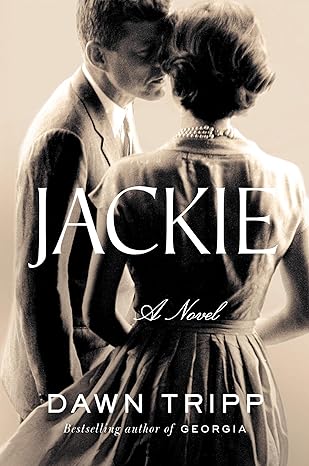 中文书名：《杰姬》英文书名：Jackie作    者：Dawn Tripp 出 版 社：Random House代理公司：Inkwell/ANA/Zoey出版时间：2024年6月代理地区：中国大陆、台湾页    数：496页审读资料：电子稿类    型：文学小说内容简介：畅销书作家道恩·特里普（Dawn Tripp）在这部小说中描写了杰奎琳·鲍维尔·肯尼迪（Jacqueline Bouvier Kennedy）令人着迷的一生，并精心创作了一个关于爱情与权力、家庭与悲剧、失落与重塑的亲密故事。

    杰奎琳21岁那年，在乔治敦的一次晚宴上邂逅了魅力十足的国会议员杰克·肯尼迪（Jack Kennedy）。此时，她梦想着法国自由和冒险的生活，还成功获得了《时尚》杂志的实习机会。她认为杰克并不是她喜欢的类型：“典型的美国男孩，太帅了，还有点孩子气。”

    然而，杰克的智慧、幽默和干劲，以及他们之间的化学反应却让杰奎琳心动不已。两人的关系时而亲密，时而疏远，但是这并不妨碍杰克对她的追求。在杰克位于海厄尼斯的住宅度周末时，杰奎琳有些不合群，还无意中听到杰克和他的父亲、哥哥讨论她。杰克赢得参议院席位后，两人结婚了，但婚姻的最初几年，杰奎琳是孤独的，尤其她看到杰克和一个穿银色裙子的女人一起离开派对时，她伤心欲绝，而且她意识到其他人也注意到了。

    进入白宫后，两个人之间的情感愈加深厚。然而，当车队在达拉斯与民众见面时，他们乘坐的敞篷车突然遭遇了暴力袭击。“第一枪没有打中汽车，第二枪打中了，这之间只有三秒半的时间。如果她能识别出第一声是枪响的话就好了。她在挥手时，手镯上反射出让人眩晕的阳光。”

    我们与杰姬一起度过了哀悼的时光，她首先关注的始终是孩子们，然后才是鲍比·肯尼迪（Bobby Kennedy）的崛起和离世，与商人亚里士多德·奥纳西斯（Aristotle Onassis）的婚姻，她在双日出版社（Doubleday）担任编辑的时期，以及这位杰出女性对自己人生最后岁月的思考。

作者简介：道恩·特里普（Dawn Tripp）的小说《乔治亚》（Georgia）畅销全国，入围新英格兰图书奖（New England Book Award），并获得玛丽·琳恩·科茨文学艺术奖（Mary Lynn Kotz Award for Art in Literature）。她还著有《秘密游戏》（Game of Secrets）、《月潮》（Moon Tide）和《涌动之季》（The Season of Open Water）三部小说，其中《涌动之季》曾获得马萨诸塞州小说图书奖（Massachusetts Book Award for Fiction）。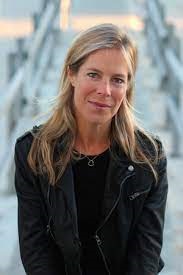 感谢您的阅读！请将反馈信息发至：版权负责人Email：Rights@nurnberg.com.cn安德鲁·纳伯格联合国际有限公司北京代表处北京市海淀区中关村大街甲59号中国人民大学文化大厦1705室, 邮编：100872电话：010-82504106, 传真：010-82504200公司网址：http://www.nurnberg.com.cn书目下载：http://www.nurnberg.com.cn/booklist_zh/list.aspx书讯浏览：http://www.nurnberg.com.cn/book/book.aspx视频推荐：http://www.nurnberg.com.cn/video/video.aspx豆瓣小站：http://site.douban.com/110577/新浪微博：安德鲁纳伯格公司的微博_微博 (weibo.com)微信订阅号：ANABJ2002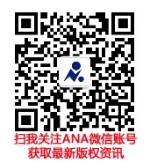 